REŠITVE ZA SREDO, 1. 4. 2020MAT /DZ, S. 57, 588. a) R:25min+25min+30min+40min= 150min    O: Vadila je dovolj.b) Ni vadila več kot 3 ure.9. a) R: 30min+20min+20min+40min= 110min O: Za pripravo govornega nastopa je porabil 110min.b) 15min+15min= 30min O:Za učenje je porabil 30min.c) R: 10min+10min= 20min O: Ponavljal je 20min.č) R: 30min+20min+ 110min= 160min (2h 40 min) O: Za celotno opravilo ni potreboval več kot tri ure.10. R: 15min +15min+15min+15min +15min= 75min O: Brala bo 75 min. 75min= 1h 15min O: To je več kot ena ura. Za 15 min več.14. prvi stolpec: 100km, 141s, 21cm, 180mm, 7cm       drugi stolpec: 733km, 277s, 155m, 400dm, 6hDODATNE NALOGE (KENGURUJEVCI): 11. a) Skupaj so hodili 14 ur.b) Drugi del poti je predstavljalo 25 km.c) Nepotrebni podatki: Pot po Pohorju, ki je doga 56 km. Na poti so se naužili …12. a) Ob 19.25 je odšla iz knjižnice.b) 15min+25min=40min, V knjižnici je bila 40 min.c) Izbirala jih je približno 30 min (pol ure).13.a) 1h45min+45min+2uri= 3ure90min=4ure30min, Hodila sta 4ure30min.b)15min+45min=60 min=1h, Počivala sta 1 uro.c) Od koče do vznožja sta hodila 2 uri. NITOb vdihu se prsni koš razširi, ob izdihu pa zoži.NAVODILA ZA DELO V ČETRTEK, 2. 4. 2020DRUOglej si spodnjo predstavitev. Dvakrat klikni na naslov. Na koncu predstavitve so vprašanja, na katere odgovori. Odgovore napiši v zvezek.Reši v DZ str. 57/ 4SLJReši naloge v DZ/s. 27Pomoč za reševanje naloge 15:                Čemu smo šli domov? Da bi prišli še pred temo.               Zakaj smo šli domov? Ker se je začelo temniti.Reši še naloge v DZ/ s. 28Z besedami se spet lahko poigraš na povezavi spodaj, izberi SLOVENŠČINA  1.-5.r, Pravopis, Težke besede, 2. vajahttps://interaktivne-vaje.si/MATReši: DZ str. 60/ 16, 17 (računaj v zvezek)DZ str. 61/ 1,2,3,4,5,6,7 Tudi danes ponavljaj POŠTEVANKO na spodnji povezavi (izberi Matematika 1.-5. razred, potem Računam do 100, Množenje-poštevanka) https://interaktivne-vaje.si/NITUČ/s. 52 Preberi si snov o onesnaženosti zraka in pisno odgovori na vprašanja. Zakaj je treba prostore redno zračiti?Zakaj je na javnih mestih prepovedano kaditi?S čim vse onesnažujemo zrak?Kako skrbimo za zdravje dihal?Poglej si še pljuča kadilca in nekadilca na spodnjih slikah.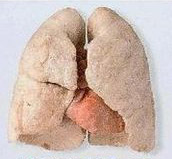 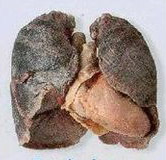 Zdrava pljuča                              Pljuča kadilcevŠPOČe je vreme slabo, nalogo opravi kdaj drugič, danes pa ponovi ponedeljkov ples. https://www.youtube.com/watch?v=ymigWt5TOV8Sicer pa pojdi na sprehod. Za zvezdico pri NIT  in MAT pa se še malo testiraj.Določi približno 100 korakov dogo pot, po kateri boš najprej hodil, potem tekel.  Izmeri čas, ki ga potrebuješ za to pot v hoji/v teku ter opazuj: hitrost dihanja, hitrost bitja srca (izmeriš na notranjem delu zapestja), potenje …Ugotovitve napiši s pomočjo razpredelnice v zvezek za NIT.Še zanimivost: svetovni rekord v teku na 100 m je pri moških 9, 572 s (Usain Bolt, l. 2009), pri ženskah pa 10,49 s   (Florence Griffith Joyner).hojatekČasDihanje (hitro/počasno)Srčni utripi v 1 min (število udarcev)Znojenje (da/ne)Občutek utrujenosti (da/ne)Ali ti je bilo vroče? (da/ne)Občutek žeje (da/ne)